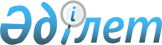 Об установлении ограничительных мероприятий
					
			Утративший силу
			
			
		
					Решение акима сельского округа Бесарык Жанакорганского района Кызылординской области от 14 июля 2015 года № 26. Зарегистрировано Департаментом юстиции Кызылординской области 17 июля 2015 года № 5062. Утратило силу решением акима сельского округа Бесарык Жанакорганского района Кызылординской области от 16 сентября 2015 года № 31      Сноска. Утратило силу решением акима сельского округа Бесарык Жанакорганского района Кызылординской области от 16.09.2015 № 31 (вступает в силу со дня подписания).

      В соответствии с Законом Республики Казахстан от 23 января 2001 года "О местном государственном управлении и самоуправлении в Республике Казахстан" и статьи 10-1 Законом Республики Казахстан от 10 июля 2002 года "О ветеринарии" и на основании представления государственного учреждения "Жанакорганская районная территориальная инспекция Комитета ветеринарного контроля и надзора Министерства сельского хозяйства Республика Казахстан" от 13 июля 2015 года № 130 аким сельского округа Бесарык РЕШИЛ:

       Установить ограничительные мероприятия на территорий села Бесарык сельского округа Бесарык Жанакорганского района, в связи с возникновением заболевания "Инфекционная энтеротоксемия овец" и "Пастереллез" среди мелкого скота.

       Рекомендовать государственному учреждению "Жанакорганская районная территориальная инспекция Комитета ветеринарного контроля и надзора Министерства сельского хозяйства Республики Казахстан" принять меры вытекающие из данного решения.

       Контроль за исполнением решения оставляю за собой.

       Настоящее решение вводится в действие по истечении десяти календарных дней после дня первого официального опубликования.


					© 2012. РГП на ПХВ «Институт законодательства и правовой информации Республики Казахстан» Министерства юстиции Республики Казахстан
				
      Исполняющий обязанности

      акима сельского округа Бесарык

Д. Калменова

      "СОГЛАСОВАНО"

      Руководитель государственного

      учреждения "Жанакорганская

      районная территориальная

      инспекция Комитета

      ветеринарного контроля

      и надзора Министерства

      сельского хозяйства

      Республики Казахстан"

      И.Ахметов__________ 

      "14" июля 2015 год
